CADASTRO DO TCC NO SUAPEste documento deve ser entregue ao coordenador do curso para encaminhamento de cadastro da atividade no SUAP.DADOS GERAIS:Ano Letivo:__________;    Período Letivo:____semestre;Título do Trabalho: __________________________________________________________________________________________________________________________________________________________Resumo do Trabalho: ______________________________________________________________________________________________________________________________________________________________________________________________________________________________________________________________________________________________________________________________________________________________________________________________________________________________________________________________________________Tipo do Trabalho: _____________________________Informações Complementares: (opcional) _______________________________________________________________________________________________________________________________________________________________________________________________________________________________________DADOS DA ORIENTAÇÃOOrientador: ___________________________________________________________________Coorientador(opcional): _________________________________________________________Coorientador(opcional): _________________________________________________________Dados da DefesaTipo: __________Data da apresentação: 00/00/2018 horário: 00:00.Data do depósito: 00/00/2018 horário: 00:00.Local: ____________________________________________________________DADOS DA BANCAPresidente (geralmente o orientador ou indicado por ele):_____________________________Examinador Interno: ___________________________________________________________Segundo Examinador : ___________________________________ se for externo marcar caixa.Terceiro Examinador : ___________________________________ se for externo marcar caixa.DADOS DA SUPLÊNCIA DA BANCASuplente Interno: ___________________________________________________________Segundo Suplente: ___________________________________ se for externo marcar caixa.Terceiro Suplente: ___________________________________ se for externo marcar caixa.Assinatura do Orientador: _______________________________________________________Data de Encaminhamento para o Coordenador: 00/00/2018.Assinatura do Coordenador do Curso: _____________________________________________Data de Encaminhamento para o Diretor Adjunto ou CRA: 00/00/2018.Abaixo, estão as páginas que serão preenchidas pelo Coordenador Adjunto ou CRA no SUAP.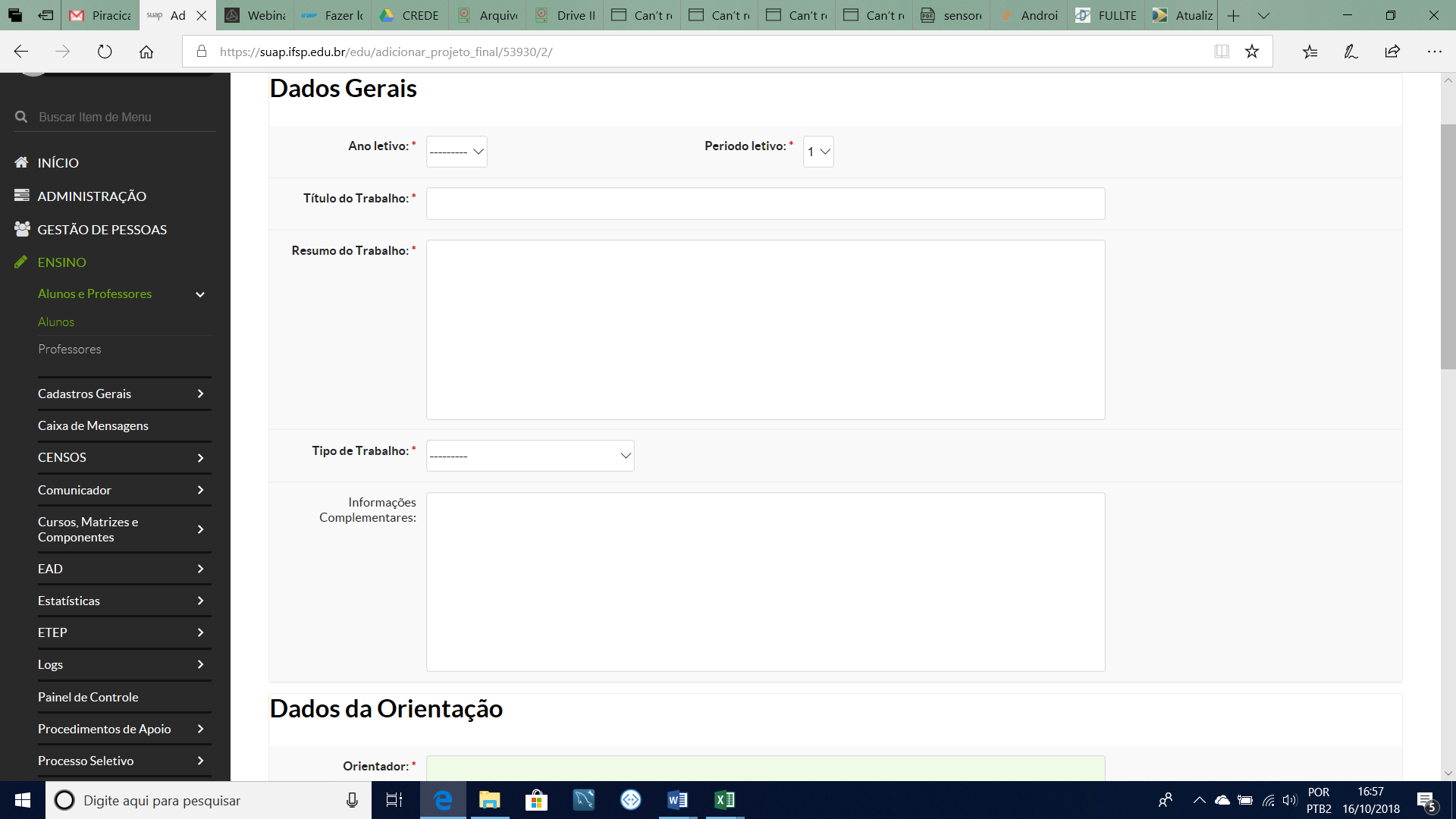 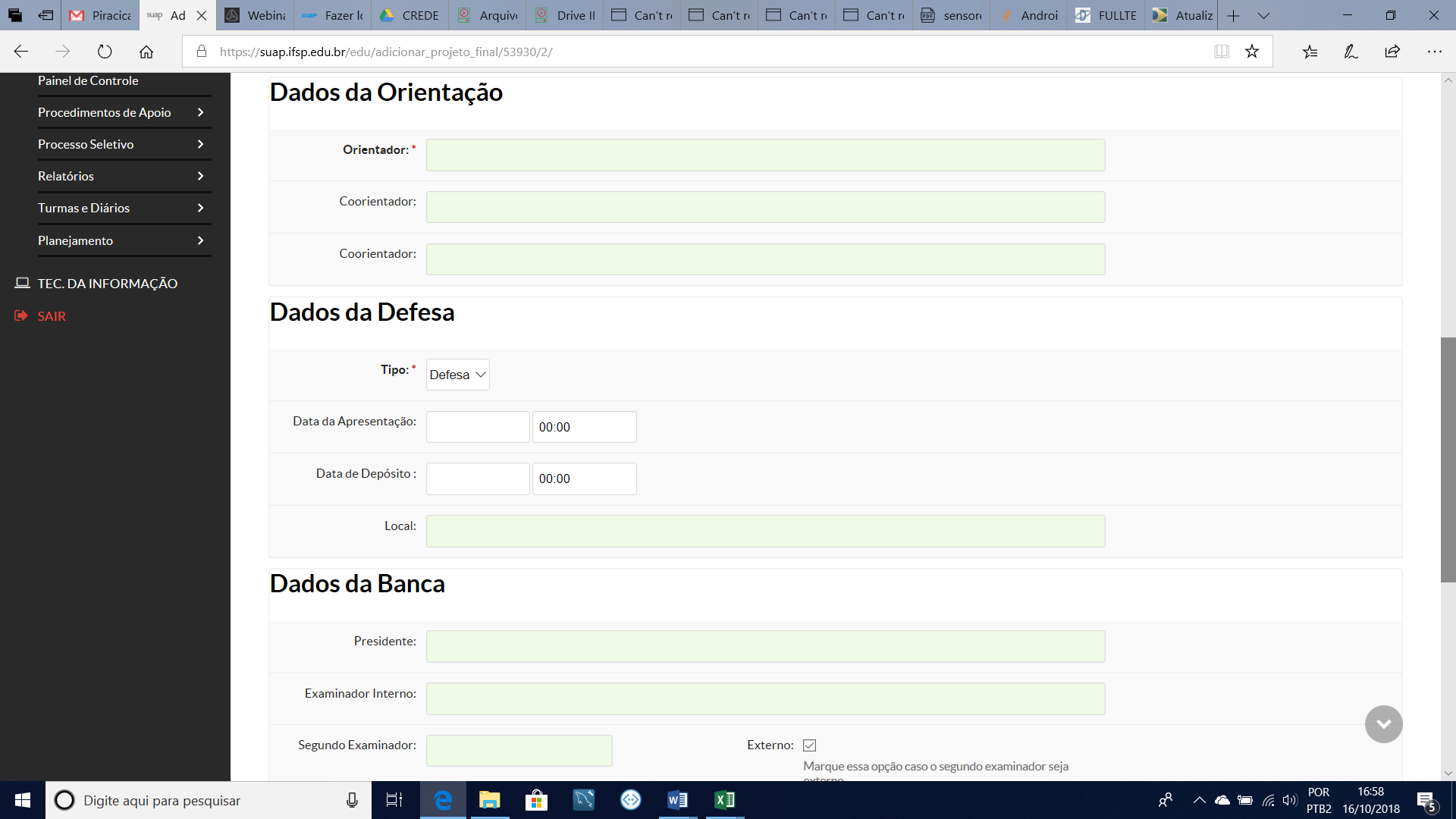 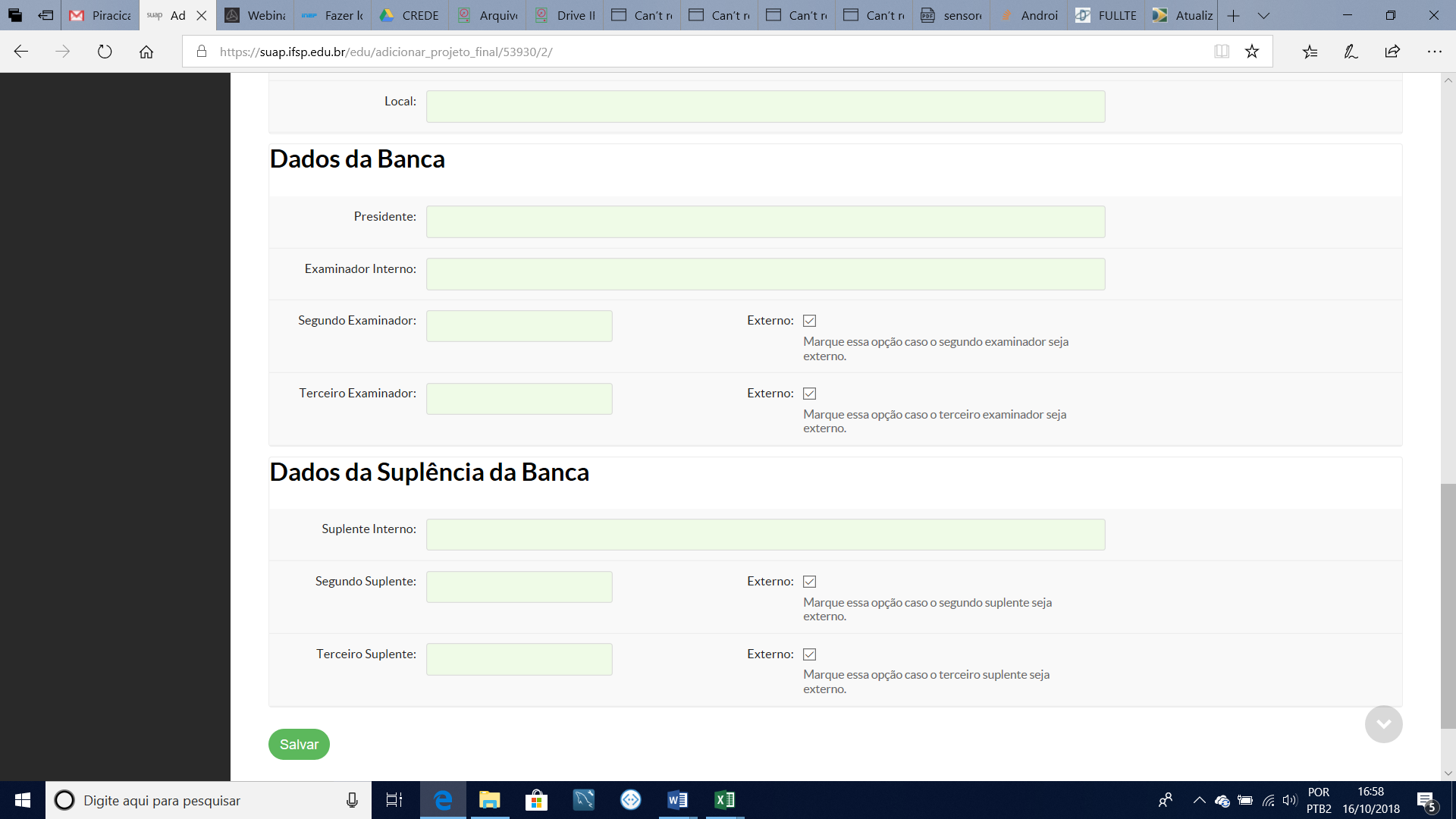 